Załącznik nr 1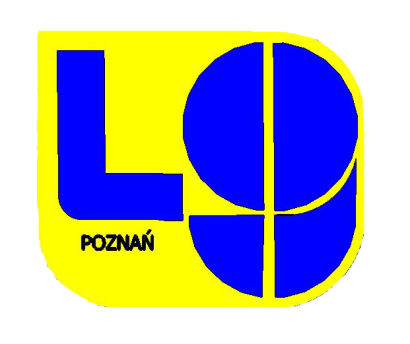 VI WOJEWÓDZKI KONKURS FOTOGRAFICZNY              „Nie jesteś sam ”REGULAMINPostanowienia ogólnew tym roku konkurs fotograficzny odnosi się do człowieka, do poszanowania praw, tolerancji, akceptacji drugiego „innego” człowieka, niepełnosprawnego, w podeszłym wieku, zależy nam na zdjęciach przedstawiających osobę w swoim codziennym otoczeniu, miejscu pracy, domu. Może być to członek rodziny, sąsiad, osoba, którą znacie a chcielibyście przy pomocy fotografii o niej nam opowiedzieć nie tylko jak wygląda ale także czym się zajmuje, jak radzi sobie w życiu. Zdjęcia takie jak najbardziej mogą być spontaniczne, dynamiczne - po prostu czekamy na ciekawe kadry, z ciekawą narracją. Zasady uczestnictwa:w konkursie biorą udział uczniowie klas siódmych i ósmych szkół podstawowych, szkół ponadpodstawowych Poznania i Wielkopolski,w konkursie mogą brać udział jedynie te prace, które nie brały udziału w żadnym innym konkursie,udział w konkursie jest bezpłatny i całkowicie dobrowolny,przewidziane są dwie kategorie: szkoła podstawowa; szkoła ponadpodstawowa,zdjęcia mogą być wykonane w dowolnej technice, zdjęcia należy przysłać w formie odbitek z laboratorium foto z parametrami opisanymi w regulaminie konkursu, uczestnik może zgłosić do konkursu od 1 do 3 zdjęć (cykl),dopuszcza się nadsyłanie tylko osobiście wykonanego zdjęcia przez autora biorącego udział w konkursie prac fotograficznych, zdjęcia czarno-białe lub kolorowe w formacie 15 x 21 cm, lub 15 x 23cm  każde zdjęcie powinno posiadać na odwrocie imię i nazwisko autora, adres szkoły, miejsce wykonania zdjęcia,zgłoszenie zdjęcia jest równoznaczne ze zobowiązaniem uczestnika do dostarczenia fotografii w odpowiednim formacie podanym w regulaminie konkursu,zgłoszenie prac następuje poprzez opisanie zdjęć z tyłu, przysłania  na adres: IX Liceum Ogólnokształcące im. K. Libelta, ul. Warzywna 24, 61-658 Poznań, udział w konkursie jest jednoznaczny z nieodpłatnym udzieleniem prawa na wykorzystanie zdjęć  na potrzeby konkursu. Osoby nadsyłające swe zgłoszenia w ramach konkursu wyrażają zgodę (karta zgłoszenia) na przetwarzanie przez organizatora swoich danych osobowych wyłącznie na potrzeby konkursu, uczestnik oświadcza, że osoby przedstawione na zdjęciu wyraziły zgodę na sfotografowanie oraz publikację zdjęć. w konkursie będą rozpatrywane wyłącznie prace, które zostały przesłane do dnia 15 listopada 2020 r. i spełniające wymogi formalne,zwycięzcy oraz osoby wyróżnione zostaną poinformowani przez organizatorów drogą mailową o przekazaniu nagród, a następnie wyniki konkursu zostaną podane na stronie szkoły www.9lopoznan.plorganizator przewiduje wystawę prac. Miejsce wystawy zostanie podane razem z wynikami na stronie www.9lopoznan.pl ,sytuacje nieobjęte niniejszym regulaminem rozstrzyga organizator konkursu.Serdecznie zapraszamy Grażyna Baran – nauczyciel bibliotekarzKinga Jaszczak -  nauczyciel bibliotekarz ( tel. 507 052 122)VI Wojewódzki Konkurs Fotograficzny Nie jesteś samKARTA ZGŁOSZENIAImię i nazwisko ucznia .…………………………………...………………………………………………………..………………………………………………………………………………………………………………………………………..Szkoła/placówka delegująca (adres, telefon, e – mail) ……………………………………………….……………………………………………………………………………………………………………………………………………………………………………………………………………………………………………………………………………………Imię i nazwisko opiekuna (telefon kontaktowy) …………………………..
……………………………………………………………………………..........................................................Spis prac……………………………………………………………………………………………………………………..……………………………………………………………………………………………………………………………………………………………………………………………………………………………………………………………………………………………………………………………………………………………………………………………………………………………….........................................................podpis autora/ opiekuna….………………………………………………                                                                                                                                                             miejscowość, data………………………………………………………………………………………………………….                 imię i nazwisko uczestnika konkursu…………………………………………………………………………………………………………..Imię i nazwisko rodziców/ prawnych opiekunów uczestnika konkursu…………………………………………………………………………………………………………..                                  nazwa szkoły………………………………………………………………………………………………………….                                  adres szkołyWyrażenie zgody na przetwarzanie danych osobowychZgodnie z art. 6 ust. 1 lit. a) rozporządzenia Parlamentu Europejskiego i rady (UE) 2016/679 z dnia 27 kwietnia 2016 r. w sprawie ochrony osób fizycznych w związku z przetwarzaniem danych osobowych i w sprawie swobodnego przepływu takich danych oraz uchylenia danych osobowych oraz uchylenia dyrektywy 95/46/WE (Dz. Urz. UE L119 z 2016 r.) oraz ustawą z dnia 10 maja 2018 r. o ochronie danych osobowych (Dz.U. z 2018 r. poz. 1000) wyrażam zgodę / nie wyrażam zgody na publikację imienia, nazwiska i wizerunku mojego/mojej syna/córki, informacji o  szkole, w której się uczy, jak również o wynikach IV Wielkopolski Konkurs Fotograficzny  na stronach IX Liceum Ogólnokształcącego w Poznaniu.                                                                                                             …………………………………………………………………………Podpis rodzica/ opiekuna prawnego uczestnika konkursu